Liberty High School PTSO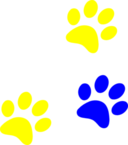 5855 Bartholow RoadEldersburg, MD 21784Membership Form 2022-2023BECOME A MEMBER OF THE PARENT TEACHER STUDENT ORGANIZATION … JOIN TODAY!Eligibility for the PTSO SCHOLARSHIP requires that students must be a PTSO member for at least two years, one of which MUST be their SENIOR year.  The DEADLINE for SENIORS to join the PTSO is January 31, 2023 in order to be eligible to apply for this year’s scholarship.Family Membership $20  [    ]			Parents 					Phone				Email________________________________      __________________     _____________________________________________________________      __________________     _____________________________Student Names				Class of 20??			Email________________________________      __________________    _____________________________________________________________      __________________    _____________________________________________________________      __________________    _____________________________Individual / LHS Staff Membership $15  [    ]Name	 					Class of 20?? / Dept		 Email________________________________       __________________     ____________________________PLEASE MAKE CHECKS PAYABLE TO “LHS PTSO” AND SUBMIT WITH THIS FORMOR GO TO “HTTPS:/LHSPTSO.ORG/”  TO JOIN & PAY USING DEBIT, CREDIT, OR PAYPAL(link available on the PTSO page of the LHS website)For PTSO Use OnlyAMT PAID  $_______     PAYPAL/CASH/CHECK #________ 	  DATE ____________ 	    INITIAL _________